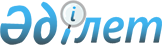 Об утверждении Положения государственного учреждения "Отдел ветеринарии Есильского района"
					
			Утративший силу
			
			
		
					Постановление акимата Есильского района Акмолинской области от 17 апреля 2015 года № а-4/161. Зарегистрировано Департаментом юстиции Акмолинской области 14 мая 2015 года № 4792. Утратило силу постановлением акимата Есильского района Акмолинской области от 23 апреля 2016 года № а-4/131      Сноска. Утратило силу постановлением акимата Есильского района Акмолинской области от 23.04.2016 № а-4/131 (вводится в действие со дня подписания).

      Примечание РЦПИ.

      В тексте документа сохранена пунктуация и орфография оригинала.

      В соответствии с Законами Республики Казахстан от 23 января 2001 года "О местном государственном управлении и самоуправлении в Республике Казахстан", от 1 марта 2011 года "О государственном имуществе", Типовым положением государственного органа Республики Казахстан, утвержденным Указом Президента Республики Казахстан от 29 октября 2012 года № 410, акимат Есильского района ПОСТАНОВЛЯЕТ:

      1. Утвердить прилагаемое Положение государственного учреждения "Отдел ветеринарии Есильского района".

      2. Контроль за исполнением настоящего постановления возложить на руководителя аппарата акима Есильского района Есжанова Д.Б.

      3. Настоящее постановление вступает в силу со дня государственной регистрации в Департаменте юстиции Акмолинской области и вводится в действие со дня официального опубликования.

 ПОЛОЖЕНИЕ
государственного учреждения "Отдел ветеринарии Есильского района"
1. Общие положения      1. Государственное учреждение "Отдел ветеринарии Есильского района" является государственным органом Республики Казахстан, осуществляющим в пределах своей компетенции реализацию единой государственной политики в области ветеринарии, а также реализационные и контрольно-надзорные функции в области ветеринарии, безопасности пищевой продукции, подлежащей ветеринарно-санитарному контролю Есильского района.

      2. Государственное учреждение "Отдел ветеринарии Есильского района" не имеет ведомств.

      3. Государственное учреждение "Отдел ветеринарии Есильского района" осуществляет свою деятельность в соответствии с Конституцией и законами Республики Казахстан, актами Президента и Правительства Республики Казахстан, иными нормативными правовыми актами, а также настоящим Положением.

      4. Государственное учреждение "Отдел ветеринарии Есильского района" является юридическим лицом в организационно-правовой форме государственного учреждения, имеет печати и штампы со своим наименованием на государственном языке, бланки установленного образца, в соответствии с законодательством Республики Казахстан счета в органах казначейства.

      5. Государственное учреждение "Отдел ветеринарии Есильского района" вступает в гражданско-правовые отношения от собственного имени.

      6. Государственное учреждение "Отдел ветеринарии Есильского района" имеет право выступать стороной гражданско-правовых отношений от имени государства, если оно уполномочено на это в соответствии с законодательством.

      7. Государственное учреждение "Отдел ветеринарии Есильского района" по вопросам своей компетенции в установленном законодательством порядке принимает решения, оформляемые приказами руководителя и другими актами, предусмотренными законодательством Республики Казахстан.

      8. Структура и лимит штатной численности государственного учреждения "Отдел ветеринарии Есильского района" утверждаются в соответствии с действующим законодательством.

      9. Местонахождение юридического лица: 020900, Республика Казахстан, Акмолинская область, Есильского района, улица Конаева 13.

      10. Полное наименование государственного органа:

      на государственном языке – "Есіл ауданының ветеринария бөлімі" мемлекеттік мекемесі;

      на русском языке - государственное учреждение "Отдел ветеринарии Есильского района".

      11. Настоящее положение является учредительным документом государственного учреждения "Отдел ветеринарии Есильского района".

      12. Финансирование деятельности государственного учреждения "Отдел ветеринарии Есильского района" осуществляется из местного бюджета.

      13. Государственному учреждению "Отдел ветеринарии Есильского района" запрещается вступать в договорные отношения с субъектами предпринимательства на предмет выполнения обязанностей, являющихся функциями государственного учреждения "Отдел ветеринарии Есильского района".

      Если государственному учреждению "Отдел ветеринарии Есильского района" законодательными актами предоставлено право осуществлять приносящую доходы деятельность, то доходы, полученные от такой деятельности, направляются в доход государственного бюджета.

 2. Миссия, основные задачи, функции, права и обязанности государственного органа      14. Миссией государственного учреждения "Отдел ветеринарии Есильского района" является реализация государственной политики в области ветеринарии в установленном законодательством порядке, в целях обеспечения эпизоотического благополучия района по особо опасным заболеваниям животных и безопасности пищевой продукции.

      15. Задачи:

      1) охрана здоровья населения от болезней, общих для животных и человека и организация проведения ветеринарных мероприятий по обеспечению ветеринарно-санитарной безопасности;

      2) иные задачи, предусмотренные законодательством Республики Казахстан.

      16. Функции:

      1) организация государственных комиссий по приему в эксплуатацию объектов производства, осуществляющих выращивание животных, заготовку (убой), хранение, переработку и реализацию животных, продукции и сырья животного происхождения, а также организаций по производству, хранению и реализации ветеринарных препаратов, кормов и кормовых добавок;

      2) организация проведения ветеринарных мероприятий по энзоотическим болезням животных на территории района;

      3) подготовка решения о карантине или ограничительных мероприятий по представлению главного государственного ветеринарно–санитарного инспектора соответствующей территории в случае возникновения заразных болезней животных на территории района;

      4) подготовка решения о снятии ограничительных мероприятий или карантина по представлению главного государственного ветеринарно-санитарного инспектора соответствующей территории после проведения комплекса ветеринарных мероприятий по ликвидации очагов заразных болезней животных на территории района;

      5) организация отлова и уничтожения бродячих собак и кошек;

      6) организация строительства скотомогильников (биотермической ямы) и обеспечение их содержания в соответствии с ветеринарными (ветеринарно-санитарными) требованиями;

      7) организация и обеспечение предоставления заинтересованным лицам информации о проводимых ветеринарных мероприятиях;

      8) организация и проведение просветительной работы среди населения по вопросам ветеринарии;

      9) обезвреживание (обеззараживание) и переработка без изъятия животных, продукции и сырья животного происхождения, представляющих опасность для здоровья животных и человека;

      10) возмещение владельцам стоимости обезвреженных (обеззараженных) и переработанных без изъятия животных, продукции и сырья животного происхождения, представляющих опасность для здоровья животных и человека;

      11) подготовка списка государственных ветеринарных врачей, имеющих право выдачи ветеринарно-санитарного заключения на объекты государственного ветеринарно-санитарного контроля и надзора;

      12) организация и осуществление государственного ветеринарно-санитарного контроля и надзора за соблюдением физическими и юридическими лицами законодательства Республики Казахстан в пределах соответствующей административно-территориальной единицы;

      13) проведение обследования эпизоотических очагов в случае их возникновения;

      14) выдача акта эпизоотологического обследования;

      15) осуществление государственного ветеринарно-санитарного контроля и надзора на предмет соблюдения требований законодательства Республики Казахстан в области ветеринарии:

      на объектах внутренней торговли;

      на объектах производства, осуществляющих выращивание животных, заготовку (убой), хранение, переработку и реализацию животных, продукции и сырья животного происхождения, а также в организациях по хранению и реализации ветеринарных препаратов, кормов и кормовых добавок (за исключением связанных с импортом и экспортом);

      у лиц, осуществляющих предпринимательскую деятельность в области ветеринарии за исключением производства ветеринарных препаратов;

      при транспортировке (перемещении), погрузке, выгрузке перемещаемых (перевозимых) объектов в пределах соответствующей административно-территориальной единицы, за исключением их экспорта (импорта) и транзита;

      на всех видах транспортных средств, по всем видам тары, упаковочных материалов, которые могут быть факторами передачи возбудителей болезней животных, за исключением экспорта (импорта) и транзита;

      на скотопрогонных трассах, маршрутах, территориях пастбищ и водопоя животных, по которым проходят маршруты транспортировки (перемещения);

      на территориях, в производственных помещениях и за деятельностью физических и юридических лиц, выращивающих, хранящих, перерабатывающих, реализующих или использующих перемещаемые (перевозимые) объекты, за исключением экспорта (импорта) и транзита;

      16) осуществление государственного ветеринарно-санитарного контроля и надзора за соблюдением зоогигиенических и ветеринарных (ветеринарно-санитарных) требований при размещении, строительстве, реконструкции и вводе в эксплуатацию скотомогильников (биотермических ям), объектов государственного ветеринарно-санитарного контроля и надзора, связанных с содержанием, разведением, использованием, производством, заготовкой (убоем), хранением, переработкой и реализацией, а также при транспортировке (перемещении) перемещаемых (перевозимых) объектов;

      17) составление акта государственного ветеринарно-санитарного контроля и надзора в отношении физических и юридических лиц;

      18) организация проведения ветеринарных мероприятий по энзоотическим болезням животных на территории соответствующей административно-территориальной единицы;

      19) организация проведения ветеринарных мероприятий по профилактике, отбору проб биологического материала и доставке их для диагностики особо опасных болезней животных по перечню, утверждаемому уполномоченным органом, а также других болезней животных;

      20) организация проведения мероприятий по идентификации сельскохозяйственных животных, ведению базы данных по идентификации сельскохозяйственных животных;

      21) определение потребности в изделиях (средствах) и атрибутах для проведения идентификации сельскохозяйственных животных и передача информации в местный исполнительный орган области;

      22) свод, анализ ветеринарного учета и отчетности и их представление в местный исполнительный орган области;

      23) внесение предложений в местный исполнительный орган области по ветеринарным мероприятиям по профилактике заразных и незаразных болезней животных;

      24) внесение предложений в местный исполнительный орган области, по перечню энзоотических болезней животных, профилактика и диагностика которых осуществляются за счет бюджетных средств;

      25) организация хранения ветеринарных препаратов, приобретенных за счет бюджетных средств, за исключением республиканского запаса ветеринарных препаратов;

      26) внесение предложений в местный исполнительный орган области о ветеринарных мероприятиях по обеспечению ветеринарно-санитарной безопасности на территории соответствующей административно-территориальной единицы;

      27) организация санитарного убоя больных животных;

      28) осуществляет иные функции в соответствии с законодательством Республики Казахстан.

      18. Права и обязанности:

      1) запрашивать и получать в установленном порядке от государственных органов и должностных лиц, иных организаций, необходимую информацию, документы, иные материалы, устные и письменные объяснения от должностных лиц по вопросам, отнесенным к компетенции государственного учреждения "Отдел ветеринарии Есильского района";

      2) вести служебную переписку с государственными и негосударственными органами и организациями по вопросам, отнесенным к ведению государственного учреждения "Отдел ветеринарии Есильского района";

      3) осуществлять информационно - аналитическое, организационно - правовое и материально - техническое обеспечение деятельности государственного учреждения "Отдел ветеринарии Есильского района";

      4) проводить государственный ветеринарно-санитарный контроль и надзор;

      5) издавать акты в пределах своих полномочий;

      6) предъявлять иски в суд в случае нарушения законодательства Республики Казахстан в области ветеринарии;

      7) осуществлять иные права и обязанности в соответствии с законодательством Республики Казахстан.

 3. Организация деятельности государственного органа      19. Руководство государственного учреждения "Отдел ветеринарии Есильского района" осуществляется первым руководителем, который несет персональную ответственность за выполнение возложенных на государственное учреждение "Отдел ветеринарии Есильского района" задачи осуществление им своих функций.

      20. Первый руководитель государственного учреждения "Отдел ветеринарии Есильского района" назначается на должность и освобождается от должности акимом района.

      21. Полномочия первого руководителя государственного учреждения "Отдел ветеринарии Есильского района":

      1) представляет интересы государственного учреждения "Отдел ветеринарии Есильского района" во взаимоотношениях с государственными органами, организациям и гражданами;

      2) руководит работой государственного учреждения "Отдел ветеринарии Есильского района" и несет персональную ответственность за выполнение возложенных на него функций и задач, а также за непринятие мер по противодействию коррупции;

      3) проводит личный прием граждан согласно графику приема, рассматривает в установленные законодательством сроки обращения физических и юридических лиц, принимает по ним необходимые меры;

      4) в установленном законодательством порядке решает вопросы принятия и увольнения, привлечения к дисциплинарной ответственности, поощрения, оказания материальной помощи работников;

      5) дает указания, обязательные для исполнения работниками отдела, подписывает служебную документацию;

      6) осуществляет контроль за целевым использованием бюджетных средств;

      7) осуществляет иные полномочия в соответствии с законодательством Республики Казахстан по вопросам, отнесенным к его компетенции.

      Исполнение полномочий первого руководителя государственного учреждения "Отдел ветеринарии Есильского района" в период его отсутствия осуществляется лицом, его замещающим в соответствии с действующим законодательством.

 4. Имущество государственного органа      22. Государственное учреждение "Отдел ветеринарии Есильского района" может иметь на праве оперативного управления обособленное имущество в случаях, предусмотренных законодательством.

      Имущество государственного учреждения "Отдел ветеринарии Есильского района" формируется за счет имущества, переданного ему собственником, а также имущества приобретенного в результате собственной деятельности и иных источников, не запрещенных законодательством Республики Казахстан.

      23. Имущество, закрепленное за государственным учреждением "Отдел ветеринарии Есильского района" относится к коммунальной собственности.

      24. Государственное учреждение "Отдел ветеринарии Есильского района" не вправе самостоятельно отчуждать или иным способом распоряжаться закрепленным за ним имуществом и имуществом, приобретенным за счет средств, выданных ему по плану финансирования, если иное не установлено законодательством.

 5. Реорганизация и упразднение государственного орган      25. Реорганизация и упразднение государственного учреждения "Отдел ветеринарии Есильского района" осуществляются в соответствии с законодательством Республики Казахстан.


					© 2012. РГП на ПХВ «Институт законодательства и правовой информации Республики Казахстан» Министерства юстиции Республики Казахстан
				
      Аким района

А.Калжанов
Утверждено
постановлением акимата
Есильского района
от 17 апреля 2015
года № а-4/161